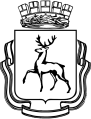 А Д М И Н И С Т Р А Ц И Я   Г О Р О Д А   Н И Ж Н Е Г О  Н О В Г О Р О Д АДЕПАРТАМЕНТ  ПО  СПОРТУ  И  МОЛОДЁЖНОЙ  ПОЛИТИКЕМУНИЦИПАЛЬНОЕ БЮДЖЕТНОЕ УЧРЕЖДЕНИЕ ДОПОЛНИТЕЛЬНОГО ОБРАЗОВАНИЯ «КОМПЛЕКСНАЯ ДЕТСКО-ЮНОШЕСКАЯ СПОРТИВНАЯ ШКОЛА №1»603016, г. Нижний Новгород, ул. Веденяпина, д.32-а,тел. 295-42-53,256-45-46, e-mail:ksportschool1@yandex.ru             Директору МБУ ДО «КДЮСШ №1»В.Л. Зимину                                                                                                                       		 				З А Я В Л Е Н И ЕОт _______________________________________________________________________________________________________________________________________Прошу зачислить моего ребенка__________________________________________________________________________________  Дата рождения_________________________ проживающего: ул._______________________________________дом______кв.____учащегося __________№________класса_____  в отделение __________________________________________________________С Уставом МБУ ДО «КДЮСШ №1» и локальными нормативными актами ознакомлен(а).Являясь родителем (законным представителем) обучающегося в соответствии с требованиями ст.9. Федеральным законом от 27.07.06 г. №152-ФЗ, даю согласие на обработку персональных данных моего ребёнка. Данное согласие может быть отозвано в любое время по личному письменному заявлению, согласно п.4 ст.9 Федерального Закона от 27.07.2006 г. №152-ФЗ.                                                                                                                                                                            								 _________________    __________________                                                                                                                                                                  								  дата                                              подписьМать:__________________________________________________________________________________________________телефон:____________________________Место работы:___________________________________________________________________________________ должность:_________________________________Отец:__________________________________________________________________________________________________телефон:____________________________Место работы:___________________________________________________________________________________ должность:_______________________________Социальный статус семьи – неполная________,                 многодетная__________,                  опекаемый__________,                 родители инвалиды___________.